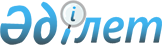 Қазақстан Республикасының аудандық (қалалық) және соларға теңестiрiлген соттарының кейбiр төрағалары мен судьяларын қызметке тағайындау мен қызметтен босату туралыҚазақстан Республикасы Президентiнiң Жарлығы. 1997 жылғы 16 маусымдағы N 3602



      Қазақстан Республикасы Конституциясының 82-бабының 3-тармағына, "Қазақстан Республикасындағы соттар және судьялардың мәртебесi туралы" Қазақстан Республикасы Президентiнiң 1995 жылғы 20 желтоқсандағы Конституциялық Заң күшi бар N 2691 
 Жарлығының 
    11-бабының  1-тармағына, 44-бабының 3-тармағына, 47-бабының 1-тармағының 1), 4), 8)-тармақшаларына, 2-тармағының 3)-тармақшасына, 51-бабының 2-тармағының 1), 2), 3)-тармақшаларына, 52-бабының 1-тармағының 2)-тармақшасына, 3-тармағының 4)-тармақшасына сәйкес қаулы етемiн:




      

1. Мына қызметтерге:






Ақмола облысы бойынша:




      Ақмола гарнизоны әскери сотының судьясы болып



      Бишаров Марат Қаппарұлы



 



      Шортанды аудандық сотының судьясы болып



      Қияшева Сәуле Кәрiбжанқызы





Алматы қаласы бойынша:




      Алмалы аудандық соты Центральный сот учаскесiнiң аға судьясы



болып



      Дәуiтқұлов Тайкелдi Жабықбайұлы



 



      Алмалы аудандық сотының судьясы болып



      Мұқаметқалиев Нүркен Жанболатұлы



 



      Әуезов аудандық соты Ақсай сот учаскесiнiң аға судьясы болып



      Бақтығызов Рысхан Жолдыбайұлы



 



      Бостандық аудандық соты Алатау сот учаскесiнiң аға судьясы болып



      Майшыбаев Иса Нүсiпұлы



 



      Бостандық аудандық сотының судьялары болып



      Байгiсиев Исләмхан Қадырханұлы



      Кван Елена Робертовна


      Жетiсу аудандық соты Мәскеу сот учаскесiнiң аға судьясы болып



      Жүнiсов Көбеген Тұрлыбекұлы



 



      Жетiсу аудандық сотының судьялары болып



      Ким Лариса Сергеевна



      Мұхамедова Ләззат Тыныштыққызы





Алматы облысы бойынша:




      Еңбекшiқазақ аудандық сотының судьясы болып



      Жұмадiлов Бекдайыр Бәджанұлы



 



      Жамбыл аудандық сотының судьясы болып



      Байғожаев ЖангелдiАлтынбекұлы



 



      Iле аудандық сотының судьясы болып



      Добросердова Галина Ивановна



 



      Қаратал аудандық сотының судьясы болып



      Жантасов Серiк Қашқынұлы



 



      Кербұлақ аудандық сотының судьясы болып



      Сейiтов Еркiн Қашекұлы


      Талдықорған қалалық сотының төрағасы болып



      Бидiлданов Рымжан Жапарқұлұлы





Атырау облысы бойынша:




      Атырау қалалық сотының судьясы болып



      Иманғалиев Ерболат Тасеменұлы





Шығыс Қазақстан облысы бойынша:




      Зырьян аудандық сотының судьясы болып



      Тәшенов Батырхан Мұқашұлы


      Семей қалалық сотының судьялары болып



      Валиев Ғибрат Әлханұлы



      Мұхтаров Самалбек Берiкқалиұлы





Жамбыл облысы бойынша:




      Байзақ аудандық сотының судьясы болып



      Аққұлиев Ертай Мақашұлы



 



      Жуалы аудандық сотының судьясы болып



      Нұрлықұлов Ғалымжан Қансейiтұлы



 



      Талас аудандық сотының судьясы болып



      Тер-Томасова Галина Александровна



 



      Тараз қалалық сотының судьясы болып



      Серiкбаев Мұрат Тұрсынұлы



 



      Шу аудандық сотының судьясы болып



      Байсеркеев Мәлiкхан Лесханұлы





Батыс Қазақстан облысы бойынша:




      Теректi аудандық сотының судьясы болып



      Ғұсманов Тiлек Әдiлханұлы



 



      Орал қалалық сотының судьясы болып



      Кленина Светлана Мансуровна





Қарағанды облысы бойынша:




      Абай аудандық сотының судьясы болып



      Гукк Мария Викторовна


      Ақтоғай аудандық сотының судьясы болып



      Қожабаев Өмiрсерiк Сағындықұлы


      Бұқар жырау аудандық сотының судьясы болып



      Баныкина Наталья Владимировна


      Қарқаралы аудандық сотының судьясы болып



      Борханов Мақсұт Айтбайұлы


      Нұра аудандық сотының судьясы болып



      Тоқжұманов Ғалымжан Баласбайұлы


      Октябрь аудандық сотының судьялары болып



      Әбiлов Мұрат Смағұлұлы



      Шапель Сергей Евгеньевич     



 



      Осакаровка аудандық сотының судьясы болып



      Бачиев Далхат Топайұлы


      Совет аудандық сотының судьясы болып



      Қамзабаев Қорған Темiрұлы


      Ұлытау аудандық сотының судьясы болып



      Бейсембаев Ермек


      Шет аудандық сотының судьясы болып



      Жексембин Дiнмұхамбет Зәкiрұлы


      Қарағанды гарнизоны әскери сотының судьясы болып



      Аралбаев Батырбек Қадырұлы





Қостанай облысы бойынша:




      Жiтiқара аудандық сотының судьясы болып



      Гончарова Людмила Николаевна


      Меңдiқара аудандық сотының судьясы болып



      Жұмағұлов Қаражан Мұхаметқалиұлы


      Қарасу аудандық сотының төрағасы болып



      Айбасов Серiк Едiлбайұлы





Қызылорда облысы бойынша:




      Тереңөзек аудандық сотының судьясы болып



      Сүлейменова Гүлжан Жүнiсқызы





Павлодар облысы бойынша:




      Ақсу қалалық сотының судьясы болып



      Елюшкин Владимир Анатольевич



 



      Качир аудандық сотының судьясы болып



      Нүкенов Нұрлан Нәжiмұлы



 



      Успенка аудандық сотының төрағасы болып



      Нұржаубаев Зейнолла Семейбайұлы


      Екiбастұз қалалық сотының судьялары болып



      Қадырбекова Теңлiк Әлiмқызы



      Қазыханова Тұрсын Бәкiрқызы





Солтүстiк Қазақстан облысы бойынша:




      Айыртау аудандық сотының судьясы болып



      Құрманалиев Сәлiмжан Қуанышбайұлы


      Зерендi аудандық сотының судьясы болып



      Мағжанов Игiлiк Мағжанұлы


      Көкшетау қалалық сотының судьясы болып



      Жақыпов Шәрiп Жұмадiлұлы


      Петропавл қалалық сотының судьясы болып



      Алецкая Светлана Георгиевна


      Тайынша аудандық сотының судьялары болып



      Қасымов Темiрхан Балтайұлы



      Рамазанов Мүбәрак Нұрмашұлы



 



      Целинный аудандық сотының судьясы болып



      Кенженов Болат Қатбайұлы



 



      Щучье аудандық сотының судьялары болып



      Водянова Наталья Николаевна



      Ғибадiлов Мейрам Мырзахметұлы





Оңтүстiк Қазақстан облысы бойынша:




      Мақтаарал аудандық сотының төрағасы болып



      Ертаев Мырзақұл


      осы соттың судьялары болып



      Нақова Ұлтуар



      Рахметов Аманжол



 



      Сарыағаш аудандық сотының судьясы болып



      Қалықұлов Өмiртай



 



      Түркiстан қалалық сотының судьясы болып



      Қалиев Серiк



 



      Шымкент гарнизоны әскери сотының судьясы болып



      Таштенов Эркин Эргашевич


      Шымкент қалалық соты Абай сот учаскесiнiң аға судьясы болып



      Әмiрбеков Момбек Сейiтжаппарұлы



 



      Осы соттың Еңбекшi сот учаскесiнiң аға судьясы болып



      Елшiбаев Ақылбек Құлышұлы 



тағайындалсын.





      

2. Мыналар қызметтерiнен босатылсын:






Ақмола облысы бойынша:




      Сiлетi аудандық       - Қияшева Сәуле Кәрiбжанқызы,



      сотының төрағасы        соттың таратылуы және Шортанды



                              аудандық сотының судьясы болып



                              тағайындалуына байланысты





Алматы қаласы бойынша:




      Алатау аудандық       - Есбергенов Ұлан Сағынышұлы,



      сотының судьясы         мемлекеттiк органға басқа



                              қызметке тағайындалуына



                              байланысты


      Алмалы аудандық       - Ноздрин Валерий Владимирович,



      сотының судьялары       Алматы қалалық сотының судьясы



                              болып тағайындалуына байланысты


                            - Дәуiтқұлов Тайкелдi Жабықбайұлы,



                              осы соттың Центральный сот



                              учаскесiнiң аға судьясы болып



                              тағайындалуына байланысты


      Әуезов аудандық       - Бақтығызов Рысхан Жолдыбайұлы,



      сотының судьясы         осы соттың Ақсай сот учаскесiнiң



                              аға судьясы болып тағайындалуына



                              байланысты


      Бостандық аудандық    - Майшыбаев Иса Нүсiпұлы,



      сотының судьясы         осы соттың Алатау сот учаскесiнiң



                              аға судьясы болып тағайындалуына



                              байланысты


      Жетiсу аудандық       - Жүнiсов Көбеген Тұрлыбекұлы,



      сотының судьясы         осы соттың Мәскеу сот учаскесiнiң



                              аға судьясы болып тағайындалуына



                              байланысты


      Алматы гарнизоны      - Барышников Игорь Владимирович,



      әскери сотының          Қазақстан Республикасынан тыс



      судьясы                 жерге кетуiне байланысты өз



                              тiлегi бойынша





Алматы облысы бойынша:




      Гвардия аудандық      - Сейiтов Еркiн Қашекұлы,



      сотының төрағасы        соттың таратылуына және



                              Кербұлақ аудандық сотының



                              судьясы болып тағайындалуына



                              байланысты


      Еңбекшiқазақ аудандық - Нұғманов Серiк Пикұлы,



      сотының судьясы         мемлекеттiк органға басқа



                              қызметке тағайындалуына



                              байланысты өз тiлегi бойынша



 



      Күртi аудандық        - Байғожаев Жангелдi Алтынбекұлы,



      сотының төрағасы        соттың таратылуына және Жамбыл



                              аудандық сотының судьясы болып



                              тағайындалуына байланысты 


      Талдықорған қалалық   - Жантасов Серiк Қашқынұлы,



      сотының төрағасы        Қаратал аудандық сотының



                              судьясы болып тағайындалуына



                              байланысты


      Шелек аудандық        - Жұмадiлов Бекдайыр Бәджанұлы,



      сотының төрағасы        соттың таратылуына және



                              Еңбекшiқазақ аудандық сотының



                              судьясы болып тағайындалуына



                              байланысты





Атырау облысы бойынша:




      Балықшы аудандық      - Иманғалиев Ерболат Тасеменұлы,



      сотының төрағасы        соттың таратылуына және



                              Атырау қалалық сотының



                              судьясы болып тағайындалуына



                              байланысты





Шығыс Қазақстан облысы бойынша:




      Жарма аудандық        - Мұхтаров Самалбек Берiкқалиұлы,



      сотының төрағасы        Семей қалалық сотының



                              судьясы болып тағайындалуына



                              байланысты


      Серебрянка қалалық    - Тәшенов Батырхан Мұқашұлы,



      сотының төрағасы        соттың таратылуына және



                              Зырьян аудандық сотының



                              судьясы болып тағайындалуына



                              байланысты





Жамбыл облысы бойынша:




      Қаратау қалалық       - Тер-Томасова Галина Александровна,



      сотының төрағасы        соттың таратылуына және



                              Талас аудандық сотының



                              судьясы болып тағайындалуына



                              байланысты





Батыс Қазақстан облысы бойынша:




      Ақжайық аудандық      - Ғұсманов Тiлек Әдiлханұлы,



      сотының төрағасы        соттың таратылуына және



                              Теректi аудандық сотының



                              судьясы болып тағайындалуына



                              байланысты





Қарағанды облысы бойынша:




      Жездi аудандық        - Бейсембаев Ермек,



      сотының төрағасы        соттың таратылуына және



                              Ұлытау аудандық сотының



                              судьясы болып тағайындалуына



                              байланысты


      Железнодорожный       - Шапель Сергей Евгеньевич,



      аудандық сотының        соттың таратылуына және



      төрағасы                Октябрь аудандық сотының



                              судьясы болып тағайындалуына



                              байланысты


      Қазыбек би аудандық   - Борханов Мақсұт Айтбайұлы,



      сотының төрағасы        соттың таратылуына және



                              Қарқаралы аудандық сотының



                              судьясы болып тағайындалуына



                              байланысты


      Киров аудандық        - Әбiлов Мұрат Смағұлұлы,



      сотының төрағасы        соттың таратылуына және



                              Октябрь аудандық сотының



                              судьясы болып тағайындалуына



                              байланысты


      осы соттың            - Қордабаев Ерғазы Әбжанұлы.



      судьясы                 соттар және суьялардың мәртебесi



                              туралы заңдарда белгiленген



                              талаптарды орындамағаны және



                              абыройға жат iс-қылық жасағаны



                              үшiн


      Ленин аудандық        - Қамзабаев Қорған Темiртайұлы,



      сотының төрағасы        соттың таратылуына және



                              Совет аудандық сотының



                              судьясы болып тағайындалуына



                              байланысты


      Мичурин аудандық      - Гукк Мария Викторовна,



      сотының төрағасы        Абай аудандық сотының



                              судьясы болып тағайындалуына



                              байланысты



 



      Молодежный аудандық   - Бачиев Далхат Топайұлы,



      сотының төрағасы        соттың таратылуына және



                              Осакаровка аудандық сотының



                              судьясы болып тағайындалуына



                              байланысты


      Тельман аудандық      - Баныкина Наталья Владимировна,



      сотының төрағасы        соттың таратылуына және



                              Бұқар жырау аудандық сотының



                              судьясы болып тағайындалуына



                              байланысты


      Теңiз аудандық        - Тоқжұманов Ғалымжан Баласбайұлы,



      сотының төрағасы        соттың таратылуына және



                              Нұра аудандық сотының



                              судьясы болып тағайындалуына



                              байланысты


      Тоқырауын аудандық    - Қожабаев Өмiрсерiк Сағындықұлы,



      сотының төрағасы        соттың таратылуына және



                              Ақтоғай аудандық сотының



                              судьясы болып тағайындалуына



                              байланысты


      Шет аудандық          - Жексембин Дiнмұхамбет Зәкiрұлы,



      сотының төрағасы        осы соттың судьясы болып



                              тағайындалуына байланысты





Қостанай облысы бойынша:




      Арқалық қалалық       - Петухова Людмила Николаевна,



      сотының судьясы         Қостанай облыстық сотының



                              судьясы болып тағайындалуына



                              байланысты


      Жетiғара қалалық      - Гончарова Людмила Николаевна,



      сотының төрағасы        соттың таратылуына және



                              Жiтiқара аудандық сотының



                              судьясы болып тағайындалуына



                              байланысты


      Меңдiқара аудандық    - Дель Александр Александрович,



      сотының судьясы         Қазақстан Республикасынан тыс



                              жерге кетуiне байланысты өз



                              тiлегi бойынша


      Октябрь аудандық      - Айбасов Серiк Едiлбекұлы,



      сотының судьясы         соттың таратылуына және



                              Қарасу аудандық сотының



                              төрағасы болып тағайындалуына



                              байланысты





Қызылорда облысы бойынша:




      Байқоңыр қалалық      - Дүйсенбаев Қаhарман Базарбекұлы,



      сотының судьялары       Қызылорда облыстық сотының



                              судьясы болып тағайындалуына



                              байланысты


                            - Жұмағұлов Асылбек Файзрахманұлы,



                              Қызылорда облыстық сотының



                              судьясы болып тағайындалуына



                              байланысты


      Сырдария аудандық     - Адыранов Қайрат Төлепбергенұлы,



      сотының судьясы         Қызылорда облыстық сотының



                              судьясы болып тағайындалуына



                              байланысты





Павлодар облысы бойынша:




      Аусу аудандық         - Елюшкин Владимир Анатольевич,



      сотының төрағасы        соттың таратылуына және



                              Ақсу қалалық сотының



                              судьясы болып тағайындалуына



                              байланысты


      Успенка аудандық      - Нұржаубаев Зейнолла Семейбайұлы,



      сотының судьясы         осы соттың төрағасы болып



                              тағайындалуына байланысты


      Екiбастұз аудандық    - Қазықанова Тұрсын Бәкiрқызы,



      сотының төрағасы        соттың таратылуына және



                              Екiбастұз қалалық сотының



                              судьясы болып тағайындалуына



                              байланысты





Солтүстiк Қазақстан облысы бойынша:




      Арықбалық аудандық    - Құрманалиев Сәлiмжан Қуанышбайұлы,



      сотының төрағасы        соттың таратылуына және



                              Айыртау аудандық сотының



                              судьясы болып тағайындалуына



                              байланысты


      Уәлиханов аудандық    - Мағжанов Игiлiк Мағжанұлы,



      сотының төрағасы        соттың таратылуына және



                              Зерендi аудандық сотының



                              судьясы болып тағайындалуына



                              байланысты


      Келлер аудандық       - Қасымов Темiрхан Балтайұлы,



      сотының төрағасы        соттың таратылуына және



                              Тайынша аудандық сотының



                              судьясы болып тағайындалуына



                              байланысты


      Көкшетау аудандық     - Жақыпов Шәрiп Жұмадiлұлы,



      сотының төрағасы        соттың таратылуына және



                              Көкшетау қалалық сотының



                              судьясы болып тағайындалуына



                              байланысты 



 



      Ленинград аудандық    - Ғибадiлов Мейрам Мырзахметұлы,



      сотының төрағасы        соттың таратылуына және



                              Щучье аудандық сотының



                              судьясы болып тағайындалуына



                              байланысты


      Рузаев аудандық       - Водянова Наталья Николаевна,



      сотының төрағасы        соттың таратылуына және



                              Щучье аудандық сотының



                              судьясы болып тағайындалуына



                              байланысты


      Соколов аудандық      - Алецкая Светлана Георгиевна,



      сотының төрағасы        соттың таратылуына және



                              Петропавл қалалық сотының



                              судьясы болып тағайындалуына



                              байланысты


      Чистополь аудандық    - Кенженов Болат Қатбайұлы,



      сотының төрағасы        соттың таратылуына және



                              Целинный аудандық сотының



                              судьясы болып тағайындалуына



                              байланысты


      Чкалов аудандық       - Рамазанов Мүбәрак Нұрмашұлы,



      сотының төрағасы        соттың таратылуына және



                              Тайынша аудандық сотының



                              судьясы болып тағайындалуына



                              байланысты





Оңтүстiк Қазақстан облысы бойынша:




      Асықата аудандық      - Нақова Ұлтуар,



      сотының төрағасы        соттың таратылуына және



                              Мақтаарал аудандық сотының



                              судьясы болып тағайындалуына



                              байланысты


      Жетiсай аудандық      - Ертаев Мырзақұл,



      сотының төрағасы        соттың таратылуына және



                              Мақтаарал аудандық сотының



                              төрағасы болып тағайындалуына



                              байланысты


      Келес аудандық        - Қалықұлов Өмiртай,



      сотының төрағасы        соттың таратылуына және



                              Сарыағаш аудандық сотының



                              судьясы болып тағайындалуына



                              байланысты


      Мақтаарал аудандық    - Рахметов Аманжол,



      сотының төрағасы        соттың таратылуына және жаңадан



                              құрылған Мақтаарал аудандық сотының



                              судьясы болып тағайындалуына



                              байланысты


      Түркiстен аудандық    - Қалиев Серiк,



      сотының төрағасы        соттың таратылуына және



                              Түркiстан аудандық сотының



                              судьясы болып тағайындалуына



                              байланысты


      Шымкент қалалық       - Назарбекова Шарипахала Полатқызы,



      сотының судьялары       соттың таратылуына және Оңтүстiк



                              Қазақстан облыстық сотының



                              судьясы болып тағайындалуына



                              байланысты


                            - Әмiрбеков Момбек Сейiтжаппарұлы,



                              соттың таратылуына және осы соттың



                              Абай сот учаскесiнiң аға судьясы



                              болып тағайындалуына байланысты


                            - Елшiбаев Ақылбек Құлышұлы,



                              осы соттың Еңбекшi сот учаскесiнiң



                              аға судьясы болып тағайындалуына



                              байланысты




      3. Осы Жарлық қол қойылған күнiнен бастап күшiне енедi.



 



      

Қазақстан Республикасының




      Президентi


					© 2012. Қазақстан Республикасы Әділет министрлігінің «Қазақстан Республикасының Заңнама және құқықтық ақпарат институты» ШЖҚ РМК
				